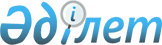 Об утверждении Правил содержания и выпаса сельскохозяйственных животных в Чингирлауском районе
					
			Утративший силу
			
			
		
					Решение Чингирлауского районного маслихата Западно-Казахстанской области от 17 ноября 2011 года N 41-5. Зарегистрировано Департаментом юстиции Западно-Казахстанской области 26 декабря 2011 года N 7-13-144. Утратило силу - решением Чингирлауского районного маслихата Западно-Казахстанской области от 21 мая 2012 года N 3-1      Сноска. Утратило силу - решением Чингирлауского районного маслихата Западно-Казахстанской области от 21.05.2012 N 3-1      В соответствии с Кодексом Республики Казахстан от 30 января 2001 года "Об административных правонарушениях", Гражданским Кодексом Республики Казахстан от 27 декабря 1994 года, Законами Республики Казахстан "О местном государственном управлении и самоуправлении в Республике Казахстан" от 23 января 2001 года, "О ветеринарии" от 10 июля 2002 года, "О государственном регулировании развития агропромышленного комплекса и сельских территорий" от 8 июля 2005 года районный маслихат РЕШИЛ:



      1. Утвердить прилагаемые Правила содержания и выпаса сельскохозяйственных животных в Чингирлауском районе.



      2. Настоящее решение вводится в действие по истечении десяти календарных дней после дня его первого официального опубликования.      Председатель сессии              А. Шотпанов

      Секретарь маслихата              М. Малтиев

Утверждены решением

районного маслихата

N 41-5 от 17 ноября 2011 года ПРАВИЛА

содержания и выпаса сельскохозяйственных

животных в Чингирлауском районе 

1. Общие положения      1. Настоящие Правила содержания и выпаса сельскохозяйственных животных в Чингирлауском районе (далее - Правила) разработаны в соответствии с Гражданским Кодексом Республики Казахстан от 27 декабря 1994 года, Кодексом Республики Казахстан от 30 января 2001 год "Об административных правонарушениях", Законами Республики Казахстан от 23 января 2001 года "О местном государственном управлении и самоуправлении в Республике Казахстан", от 10 июля 2002 года "О ветеринарии", от 8 июля 2005 года "О государственном регулировании развития агропромышленного комплекса и сельских территорий".

      2. Данные Правила определяют порядок организации и осуществления содержания и выпаса сельскохозяйственных животных в Чингирлауском районе.

      3. В настоящих Правилах используются следующие основные понятия:

      1) сельскохозяйственные животные - используемые человеком все виды сельскохозяйственных животных и птиц, имеющих непосредственное отношение к сельскохозяйственному производству;

      2) владелец сельскохозяйственного животного - физическое или юридическое лицо, которое имеет в собственности или ином владении сельскохозяйственное животное;

      3) содержание животных - действия, совершаемые владельцами животных для сохранения жизни животных, их физического здоровья, получения полноценного потомства при соблюдении ветеринарно-санитарных норм, а также для обеспечения общественного порядка и безопасности граждан и представителей животного мира;

      4) уполномоченный государственный орган в области ветеринарии – Государственное учреждение "Отдел предпринимательства, сельского хозяйства и ветеринарии Чингирлауского района". 

2. Порядок организации содержания

сельскохозяйственных животных      4. Сельскохозяйственные животные должны содержаться в специально оборудованных закрытых помещениях.

      5. При жилых домах, в случае проживания в них более одной семьи, разрешается содержать в специально оборудованных закрытых помещениях, вольерах сельскохозяйственных животных с согласия семей, проживающих в этом доме по соседству, при соблюдении установленных ветеринарно-санитарных норм.

      6. Продажа, ввоз и вывоз сельскохозяйственных животных допускается только при оформлении ветеринарного сертификата установленного образца, которое выдается уполномоченным государственным органом в области ветеринарии на основании ветеринарного паспорта.

      7. Обязательные условия содержания сельскохозяйственных животных:

      1) своевременное проведение плановых вакцинации против особо опасных инфекционных болезней и профилактические обработки против паразитарных заболеваний по требованию уполномоченного государственного органа в области ветеринарии;

      2) соблюдение санитарно-гигиенических, ветеринарно-санитарных правил и норм;

      3) гуманное обращение с сельскохозяйственными животными, содержание их в соответствии с биологическими особенностями, а в случае заболевания своевременное оказание ветеринарной помощи;

      4) создание необходимых условий ветеринарным специалистам для проведения ветеринарных мероприятий, по требованию уполномоченного государственного органа в области ветеринарии своевременно представлять сельскохозяйственных животных для осмотра, диагностики, исследований и лечебно-профилактических обработок;

      5) обеспечение паспортизации и идентификации всех сельскохозяйственных животных;

      6) не оставлять сельскохозяйственных животных без присмотра и не допускать их бродяжничества, не допускать потравы и порчи зеленых насаждений;

      7) принимать необходимые меры, обеспечивающие безопасность окружающих людей, сельскохозяйственных животных;

      8) при приобретении, потере или падежа сельскохозяйственного животного своевременно сообщать в уполномоченный государственный орган в области ветеринарии;

      9) сообщать в ближайшие медицинские учреждения и ветеринарным специалистам о нанесении травм сельскохозяйственными животными человеку или другому животному;

      10) своевременно информировать коммунальную службу и ветеринарного специалиста о необходимости вывоза и уничтожения трупов животных.

      8. Не допускается:

      1) перегон, выпас сельскохозяйственных животных в городской и поселковой жилой зоне;

      2) выгул сельскохозяйственных животных на улицах, площадях, в скверах, парках и других местах общего пользования;

      3) купание сельскохозяйственных животных в озере и других естественных и искусственных водоемах, в местах отдыха людей;

      4) загрязнение окружающей среды;

      5) убой сельскохозяйственных животных для реализации без предубойного ветеринарного осмотра и послеубойной ветеринарно-санитарной экспертизы туш и органов;

      6) выброс или зарывание в землю трупов сельскохозяйственных животных;

      7) выпас сельскохозяйственных животных в полосе отчуждения автомобильных дорог, прогона сельскохозяйственных животных в неустановленных переходах без сопровождения владельца;

      8) нарушение правил обеспечения безопасности дорожного движения. 

3. Порядок организации выпаса

сельскохозяйственных животных      9. Выпас сельскохозяйственных животных индивидуального сектора организует аким сельского округа и вносит предложение на общем собрании жителей соответствующего населенного пункта.

      10. На общем собрании жителей населенного пункта избирается комиссия по пастьбе и устанавливается оплата за выпас сельскохозяйственных животных.

      11. Аким сельского округа:

      1) определяет территорию пастбища, оформляет акты на земельные участки согласно Земельному кодексу Республики Казахстан;

      2) проводит работу по организации выпаса сельскохозяйственных животных в населенных пунктах;

      3) организует временное стойбище для безнадзорных сельскохозяйственных животных;

      4) на постоянной основе, совместно с органами внутренних дел проводит работу по предотвращению факторов кражи скота.

      12. Выпас сельскохозяйственных животных индивидуального сектора осуществляется на основе договора, заключаемого в порядке, установленном гражданским законодательством. 

4. Контроль за соблюдением Правил      13. Контроль за соблюдением настоящих Правил осуществляется уполномоченным органом в области ветеринарии. 

5. Ответственность владельцев сельскохозяйственных

животных за нарушение настоящих правил      14. Физические и юридические лица, виновные в нарушении настоящих Правил, привлекаются к ответственности в соответствии с действующим законодательством.

      15. При наличии материального ущерба потерпевший имеет право обратиться в суд за его возмещением.
					© 2012. РГП на ПХВ «Институт законодательства и правовой информации Республики Казахстан» Министерства юстиции Республики Казахстан
				